Westfield Parish Council 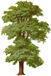 The Oval Office, St Peter’s Business Park
Westfield, BA3 3BX
Phone: 01761 410669  council@westfieldparishcouncil.co.uk 	/westfieldparishcouncil  @westfield_pc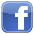 Chairman: Cllr G Fuller    Parish Clerk: Ms L J Close FSLCC	        Established  2011All Council Meetings are open to the Public and Press13th January 2021TO: 	a) Members of the Finance & Personnel Committee:	Cllrs Cooper, Fuller, Hopkins, Mansell, Moss, Williams, Wilkinson, Wallbridge	b) All Other Members of the Council (for information)	Dear Councillor,You are summoned to the Meeting of the Finance & Personnel Committee of Westfield Parish Council, on Wednesday 20th January 2021 at 7pm on Zoom details below).  The meeting will consider the items set out below.Join the meeting:https://zoom.us/j/95182538708?pwd=eU4wRzR0VmtjUTZKODhNK0NSdjY5dz09 Or call: 0203 481 5240Meeting ID: 951 8253 8708Passcode: 239034Mrs L J CloseParish ClerkPublic QuestionsThis section, at the Chairman’s discretion may last up to 15 minutes and is not part of the formal meeting of the Council.-------------------------------------------------------AGENDA1.	APOLOGIES FOR ABSENCE AND TO CONSIDER THE REASONS GIVEN.  Committee to receive apologies for absence and, if appropriate, to resolve to approve the reasons given in accordance with the Local Government Act 1972 s85(1)2.	DECLARATIONS OF INTEREST AND DISPENSATIONS Members to declare any interests they may have in agenda items, in accordance with the requirements of the Council’s Code of Conduct. The Committee may consider agreeing a dispensation, providing the request is put in writing and the dispensation is allowed on the grounds set out in s.33 of the Localism Act 2011.3.	MINUTES 	To confirm and sign as a correct record the minutes of the Finance & Personnel meeting held on 16th December 2020 (pages 1-5)4.	BUDGET VARIATION UPDATE 	As per Financial Regulation 4.8, to receive and agree written explanations of the budget variations which are over 15% or £100 as at 31st December 2020. (pages 6-17) Also included is a specific report on the effect of the coronavirus pandemic on the budget (page 18-19) this report will be re-visited at the end of next quarter.5.	MONTHLY ACCOUNTS 	To agree the monthly accounts in respect of the following for December 2020:Current Account (pages 20-22)Corporate Treasury Account (pages 23-25)Nationwide Savings Account (pages 26-28)  (the interest rate at 1st January 2021 remains at 0.40% variable)Debit card expenditure sheet (page 29)	There has been no Petty cash expenditure since the last report6.	VERIFICATION OF BANK RECONCILIATIONS 	To receive the Councillor’s verification of the bank reconciliation.  Financial Regulation 2.2 requires that at least once a quarter and at each financial year end a Councillor other than the Chair of the Council or a bank signatory, should verify the bank reconciliations.  They should sign the reconciliation and the original bank statement as evidence.  7.	SCHEDULE OF PAYMENTS REQUIRING AUTHORISATION 	As per item 5.2 of the Financial Regulations, a list of payments requiring authorisation is attached and an updated copy will be brought to the meeting.  Invoices will be brought to the meeting and a list of BACS payments to be made as well as cheques, where necessary; will be ready to sign at the meeting (page 30).8.	SCHEDULE OF PAYMENTS DUE ON A REGULAR BASIS 	As per item 5.6 of the Financial Regulations, a list of payments which arise on a regular basis as a result of a continuing contract, statutory duty or obligation such as salaries, PAYE and NI, superannuation and regular maintenance, is attached (page 31).9.		COMMUNITY INFRASTRUCTURE LEVY (CIL) and Section 106 FUNDS 	To note funds received and spent; the timeframe for spending and to identify projects if necessary. (pages 32) This is a quarterly standing item on the agenda to ensure that the Committee is updated on funds available.10.		BUDGET AND PRECEPT 2020/21		To consider and agree the final budget as approved in principle by Parish Council (pages 33-42) To discuss and agree the precept (pages 43-46)to consider and agree the draft Precept Leaflet (pages 47-50)All items for recommendation to Parish Council on 1st February 2021.11.		FINANCIAL RISK MANAGEMENT 2021To consider the strategy document (pages 51-54);to review the Financial Risk Assessment for 2021 (pages 55-58);to discuss the Annual Review of Insurance Schedule (pages 59-60);To receive the Local Council Risk Survey summary report (pages 61-63).All items for recommendation to Parish Council on 1st February 2021.